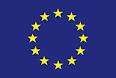 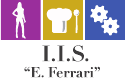 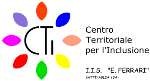 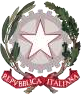 ISTITUTO ISTRUZIONE SUPERIORE “E.FERRARI”Enogastronomia e l’Ospitalità Alberghiera cod. mecc. SARH02901BManutenzione ed Assistenza tecnica, Industria ed Artigianato per il Made in Italy , Servizi Culturali e dello Spettacolo cod. mecc. SARI02901V - Ipsar Serale SARH02950Q – Ipsia Serale SARI029507Via Rosa Jemma,301- 84091 BATTIPAGLIA - tel. 0828370560 - fax 0828370651 - C.F.: 91008360652 - Codice Mecc. SAIS029007Internet: www.iisferraribattipaglia.it -post.cert. SAIS029007@pec.istruzione.it – C.U.U. UFR6EDDELEGA al Coordinatore di classeVISTO il Decreto legislativo 66/2017 che all'art. 7 comma 2 definisce modalità e tempi di redazione del P.E.I. ;
VISTO il decreto interministeriale 29 dicembre 2020, n. 182, concernente il modello nazionale di PEI e le linee
guida 
VISTA la sentenza n° 03196 del 26/04/2022 del Consiglio di Stato che si è pronunciato definitivamente sulla liceità del decreto interministeriale 29 dicembre 2020, n. 182, concernente il modello nazionale di PEI e le linee guida;Vista la Nota n° 3330 del 13/10/2022 con la quale il Ministero della Pubblica Istruzione fornisce indicazioni in merito alla redazione del PEI (Piano Educativo Individualizzato) per l’a.s. 2022/23 e chiarisce come, nelle more dell’adozione del decreto interministeriale emendativo del decreto n. 182 del 2020, le scuole debbano provvedere ad adottare i modelli nazionali PEI, allegati al citato decreto 182 e tuttora vigenti, secondo le consuete scadenze.Considerato che sono componenti del G.L.Operativo (D.L.66/2017) tutti i docenti della classe dell’alunno in situazione di disabilità;Sentita la disponibilità dell’U.V.M. esclusivamente in orario mattutino; Vista la circolare n.         Prot. n.              del          maggio 2023;Per consentire la convocazione durante l’orario scolastico del Gruppo di Lavoro Operativo in presenza, i sottoscritti Docenti componenti del Consiglio di Classe della _________________DELEGANOIl Coordinatore della classe______________, Prof.re/Prof.ssa  ____________________________  a rappresentare l’intero Consiglio di Classe, ai lavori del Gruppo di Lavoro Operativo in presenza, del giorno ___________________; Firma DelegantiProf.re_______________________                                 Prof.re_______________________Prof.re_______________________Prof.re_______________________Prof.re_______________________Prof.re_______________________Prof.re_______________________Prof.re_______________________Prof.re_______________________Prof.re_______________________Prof.re_______________________Prof.re_______________________Battipaglia, lì    /05/2023